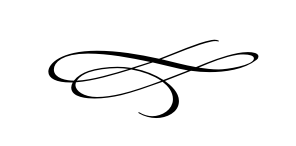 Charleston Town CouncilRegular Meeting Wednesday – December 4th, 2019 7 p.m. – Town Hall Call to Order Pledge of Allegiance  Opening Prayer Approval of Meeting Minutes for November 7th, 2019 – Mayor Kozlowski Approval of Financials for November 2019 – Mayor Kozlowski Public Comment- This is the time and place for any person who wishes to comment on items not scheduled on the agenda for public hearing. Any person or group wishing to comment on any item not otherwise scheduled for public hearing on the agenda may address the Town Council at this point by standing and giving his or her name for the record. Comments should be limited to not more than three (3) minutes, unless additional time is authorized by the Town Council.A Resolution Appointing A Board of Equalization and Review For Charleston Town, Utah Special Assessment Area No. 2019-1 (Winterton Farms Subdivision); Setting The Date For The Board of Equalization To Hear and Consider Objections and Corrections to Any Proposed Assessments; Authorizing The Town Clerk to Cause to Be Published and Mailed A Notice of The Meeting of The Board of Equalization and Review; and Related Matters. – Mayor KozlowskiSite Plan Amendment for Commercial Property Located at 2275 West 3000 South, Owned by Kimball Strickland – Brian Preece, Kimball StricklandSite Plan Application for Weathervane Lot 1 Owned by Mike Peterson (HVP) Located at 2175 West 3000 South – Brian Preece, Cameron BrownUpdate On Charleston Standard Specifications and Drawings – Kody Potter, Wes Johnson-Horrocks EngineeringUpdate on Winterton Farms Road Reconstruction Project – Kody Potter, Wes Johnson - Horrocks Engineering Land Appeals Authority Discussion – Vaughn Rasband, Brian PreeceWasatch County Fire District Letter To The Town of Charleston – Mayor KozlowskiEagle Scout Project Discussion – Mayor KozlowskiExecutive Session To Discuss the Character, Professional Competence, or Physical or Mental Health of an Individual – Mayor KozlowskiStaff Reports:Adjournment: